หน่วยงาน  สาขาวิชา………………...............……… สำนักวิชา..................................................... โทร.…….....… โทรสาร............ที่  อว ………………………….......................	  วันที่ ………………….........................................................................……………เรื่อง  รายงานทุนอุดหนุนการวิจัย โครงการทุนวิจัยบันฑิตศึกษาด้านการเกษตรและอุตสาหกรรมเกษตร  จากสำนักงานพัฒนาการวิจัยการเกษตร (องค์การมหาชน) (ทุนบัณฑิต สวก.)        เพื่อ    ขออนุมัติเบิกเงิน    งวดที่ 1     งวดที่ 2     งวดที่ 3 (เงินประกันการส่งมอบงาน)   ส่งรายงานงวดสุดท้ายเรียน	ผู้อำนวยการสถาบันวิจัยและพัฒนา	ตามที่ข้าพเจ้า……………......…………........................................… รหัสนักศึกษา………............................… โทร………....………….สาขาวิชา…………………...............................…. ได้รับเงินอุดหนุนการวิจัยโครงการทุนวิจัยบันฑิตศึกษาด้านการเกษตรและอุตสาหกรรมเกษตร จากสำนักงานพัฒนาการวิจัยการเกษตร (องค์การมหาชน)  ประจำปี ..................... ตามสัญญาเลขที่.......................................
จำนวนเงินทั้งสิ้น ......................................... บาท เพื่อใช้จ่ายในการทำวิจัย เรื่อง .................................................................................                                                                      …..…………………..................……...............................................................................................................................................................วงเงินที่ได้รับอนุมัติ    งวดที่ 1  เป็นเงิน............................................บาท       งวดที่ 2      เป็นเงิน............................................บาท		   งวดที่ 3 (เงินประกันการส่งมอบงาน 5%) เป็นเงิน............................................บาท   รายละเอียดการใช้จ่ายไปแล้วดังนี้ (ขอให้ดูรายละเอียดใน “แผนการใช้จ่ายเงินของผู้รับทุน ฉบับที่ได้รับอนุมัติจาก สวก.”)สรุปการเงินงวดสุดท้าย	คงเหลือ  เป็นเงิน………………..…..….บาท (……………………………….......………..………………………………….)จ่ายเกิน   เป็นเงิน…………….........….บาท (…………....…….……..………...……………….……….………………….)ทั้งนี้ หากมีเงินคงเหลือในงวดสุดท้าย  ให้นำเงินส่งเข้าบัญชีโครงการของมหาวิทยาลัยเทคโนโลยีสุรนารี (ของปีที่ได้รับเงิน)ชื่อและหมายเลขบัญชีธนาคาร ที่ใช้สำหรับการโอนเงิน ให้โทรสอบถามได้ที่ คุณวริศรา โทร 4702 หรือ คุณปรียานุช โทร 4761พร้อมกันนี้ได้ส่งเอกสารประกอบรายงาน ดังนี้ ใบเสร็จ/ใบสำคัญรับเงิน  จำนวน...........................แผ่น แบบฟอร์มรายงานความก้าวหน้าโครงการวิจัย (ผู้รับทุน) (ผนวก 4 หน้า 5) จำนวน 2 ชุด แบบฟอร์มรายงานฉบับสมบูรณ์ (ผนวก 4 หน้า 1) จำนวน 2 ชุด เล่มวิทยานิพนธ์ฉบับสมบูรณ์ จำนวน 1 เล่ม ผลงานที่ได้รับการตีพิมพ์ในวารสารทางวิชาการในประเทศ หรือในต่างประเทศ หรือผลงานที่นำเสนอในการประชุมสัมมนาวิชาการ แบบฟอร์มสรุปผลการวิจัย/โครงการวิจัย 1 หน้ากระดาษ A4 (สำหรับนิสิต/นักศึกษา) (ผนวก 4 หน้า 7) จำนวน 2 ชุด ข้อมูลในแผ่นคอมแพคดิสก์ (CD) ในรูปแบบไฟล์ Microsoft Word และ PDF จำนวน 2 ชุด เอกสารหลักฐานการปรับเปลี่ยนชื่อวิทยานิพนธ์ (กรณีมีการเปลี่ยนชื่อวิทยานิพนธ์) จำนวน 2 ชุด แผ่น CD ที่บันทึกข้อมูลทั้งหมด (ข้างต้น) ในรูปแบบไฟล์ Microsoft Word และ PDF/Adobe Acrobat จำนวน 2 แผ่น เอกสารการโอนเงินคงเหลือเข้าบัญชีเลขที่ ............................................................................................................. จำนวน 1 ชุด อื่น ระบุ...........................………….………………….………….……………………………………. จำนวน.............................................(ลงชื่อ) 	………..........….....…................…....…… นักศึกษาผู้รับทุน	(ลงชื่อ) 	……….........................…………  อาจารย์ที่ปรึกษาวิทยานิพนธ์(………………………………….................................……….)		(…………..................….....……………..........……..……………..)               …...../….....…...….....……./…….…				                ……..../……................…..……./…….…(ลงชื่อ) 	……………............…........………...... หัวหน้าสาขาวิชา	(ลงชื่อ) 	……….................................….....………… หัวหน้าสถานวิจัย (……………………………….................…..................……….)		(…………........….....……................……...….....…………………..)            …….../….....….............………./…….…				                 ……..../……...............…..……./…….…สำหรับสถาบันวิจัยและพัฒนาอ้างถึงที่ อว...........................ลว.........../............../................ (บันทึกข้อความขอเบิกจ่ายจากส่วนการเงินและบัญชี)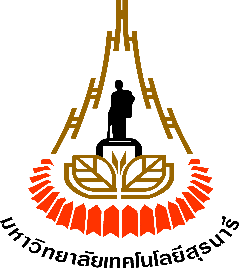 	   บันทึกข้อความ      มหาวิทยาลัยเทคโนโลยีสุรนารีรายการงบประมาณตามแผนที่ได้รับจัดสรรค่าใช้จ่ายงวดที่ 1 ประมาณการ     จ่ายจริง    ค่าใช้จ่ายงวดที่ 2 ประมาณการ     จ่ายจริง    งวดที่ 3
(เงินประกันการส่งมอบงาน 5%)ค่าใช้จ่ายที่เกิดขึ้นจริงสะสมตั้งแต่รับทุนถึงปัจจุบัน1. ค่าตอบแทน ค่าใช้สอย ค่าวัสดุ (โปรดแสดงรายละเอียด)รวมค่าตอบแทน ใช้สอยและค่าวัสดุ2. ค่าตีพิมพ์งานวิจัยลงในวาระสารระดับประเทศและ/หรือนานาชาติ3. ค่าครุภัณฑ์  (แสดงรายละเอียด และส่งคืนมหาวิทยาลัยพร้อมรายงานงวดสุดท้าย)4. ค่าบริหารจัดการของสถาบันอุดมศึกษา 10%รวมทั้งสิ้น (1+2+3+4)(1)  เรียน  ผู้อำนวยการสถาบันวิจัยและพัฒนา                ถูกต้อง ครบถ้วน เห็นสมควรอนุมัติให้เบิกเงินงวดที่ .......... ตามรายการที่เสนอวงเงิน ……...............….………….. บาท(…………………………………....…...............…..................................……..)(นางวริศรา จินประพัฒน์)เจ้าหน้าที่สถาบันวิจัยและพัฒนา…..…../……......….........…./…….….(4)  เรียน  อาจารย์ที่ปรึกษาวิทยานิพนธ์	สถาบันวิจัยฯ ขอส่งสำเนาหนังสือบันทึกข้อความ เพื่อให้นักศึกษาผู้รับทุนเก็บไว้เป็นหลักฐาน สำหรับบันทึกข้อความต้นฉบับได้ส่งให้การเงินฯ เพื่อใช้ในการโอนเงินเข้าบัญชีโครงการของผู้รับทุนแล้ว(นางสาวปรียานุช เพ็ชรกระโทก)เจ้าหน้าที่สถาบันวิจัยและพัฒนา………../………..........…./………….(2)  เรียน  การเงินสถาบันวิจัยและพัฒนา              เพื่อโปรดดำเนินการจ่ายเงินอุดหนุนการทำวิจัย จำนวน …………………................………….….… บาทให้นักศึกษาชื่อ……………….......…………...................………………โดยนำเข้าบัญชีธนาคารกรุงไทย สาขา มทส.เลขที่บัญชี………………………….........................……………..………(..........................................................................)ผู้อำนวยการสถาบันวิจัยและพัฒนา….../……….........../….…